TISZAVASVÁRI VÁROS ÖNKORMÁNYZATAKÉPVISELŐ TESTÜLETE70/2018. (III.29.) Kt. sz.határozataa Tiszavasvári Olimpiai Baráti Kör Egyesület beszámolója a 2017. évi támogatás felhasználásárólTiszavasvári Város Önkormányzata Képviselő-testülete a Tiszavasvári Olimpiai Baráti Kör Egyesület 2017. évi támogatás felhasználásáról szóló előterjesztést megtárgyalta és az alábbi határozatot hozza:Az egyesület elnöke által készített - a Tiszavasvári Olimpiai Baráti Kör Egyesület 2017. évi támogatás felhasználásáról szóló - beszámolót megtárgyalta és a határozat melléklete szerinti tartalommal elfogadja.Felkéri a Polgármestert, hogy tájékoztassa az egyesület elnökét a hozott döntésről.Határidő: azonnal					    Felelős: Dr. Fülöp Erik polgármester    Dr. Fülöp Erik                            			    Badics Ildikó                  polgármester                               		          jegyző70/2018. (III.29.) Kt. sz. határozat 1. számú melléklete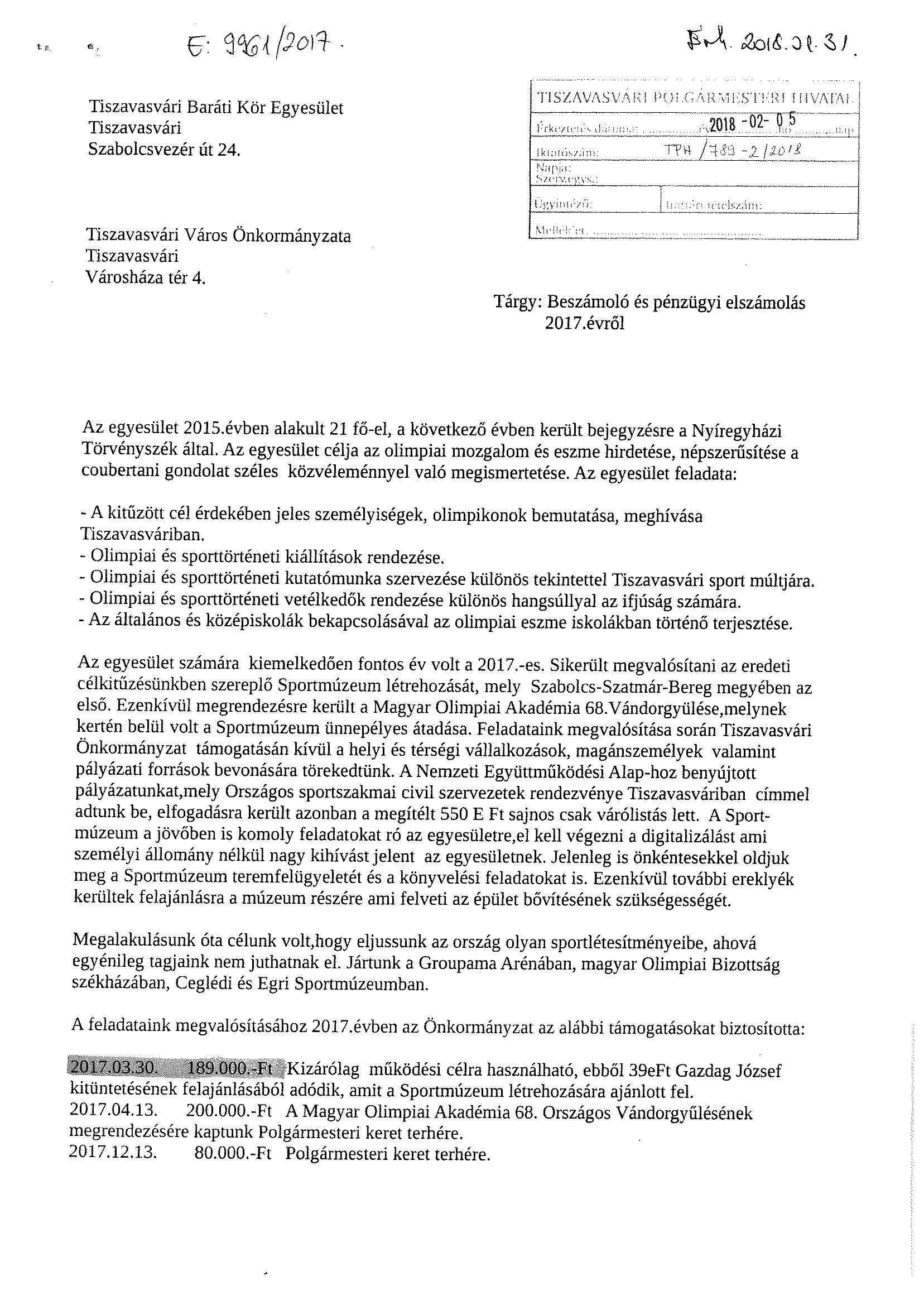 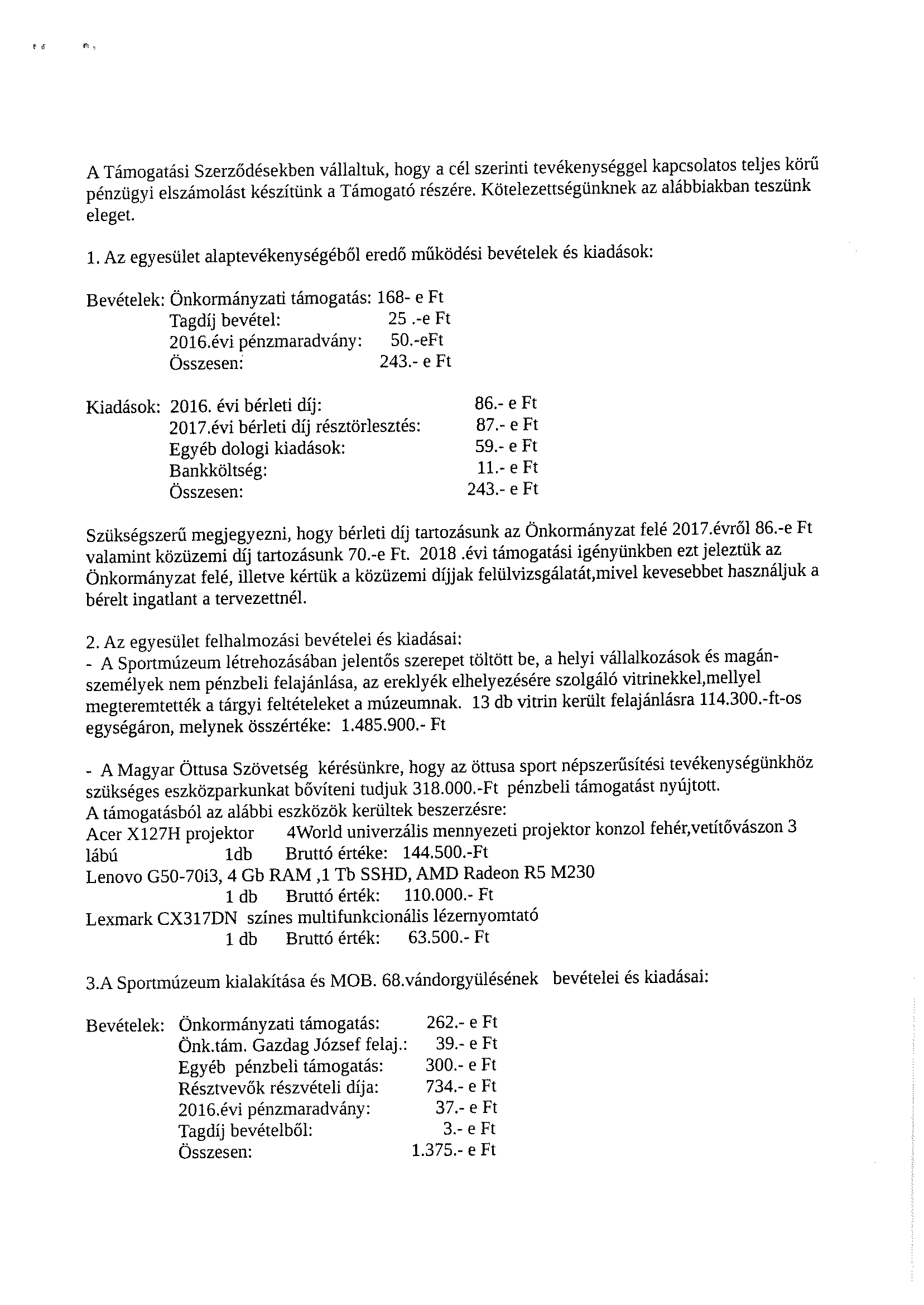 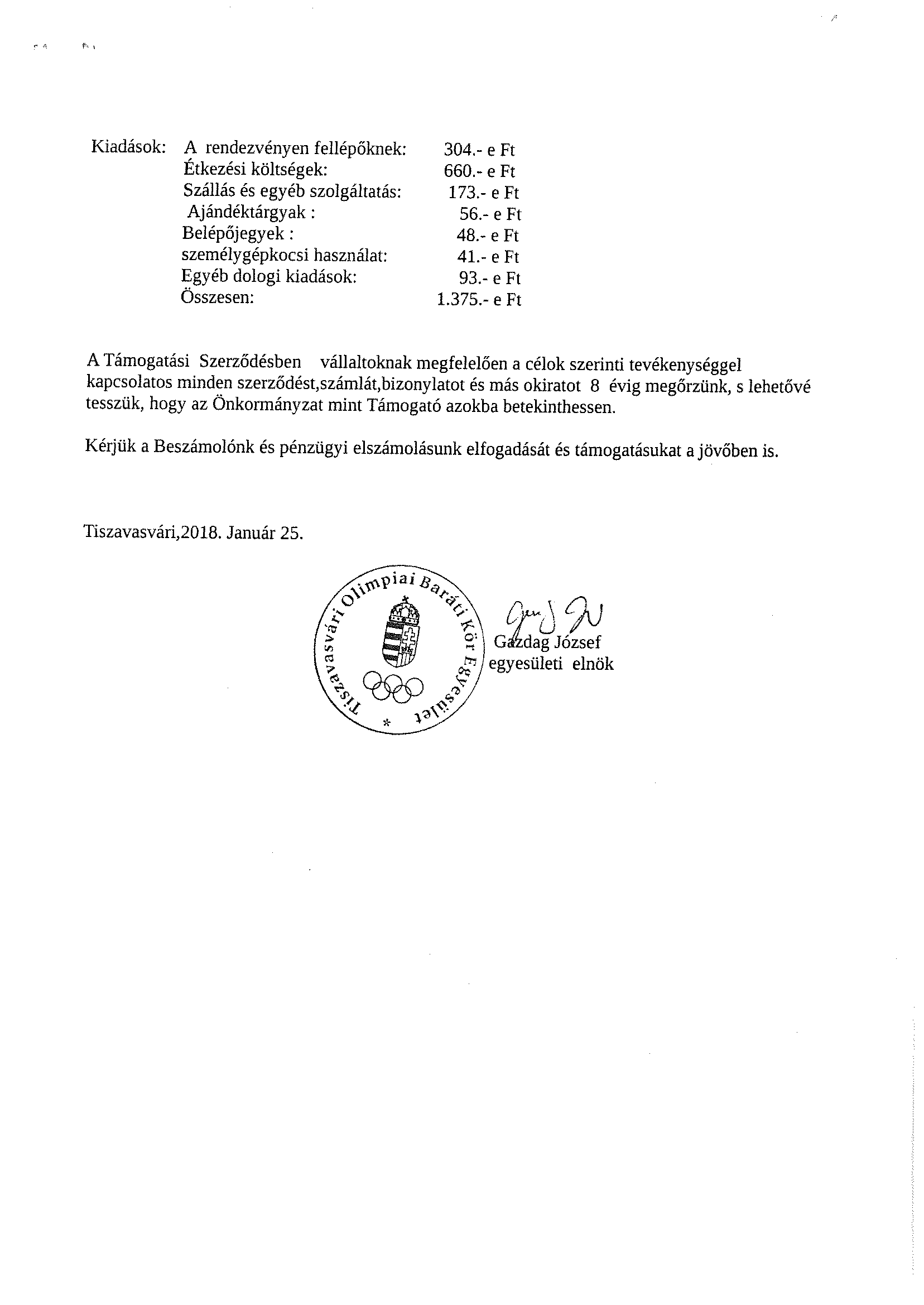 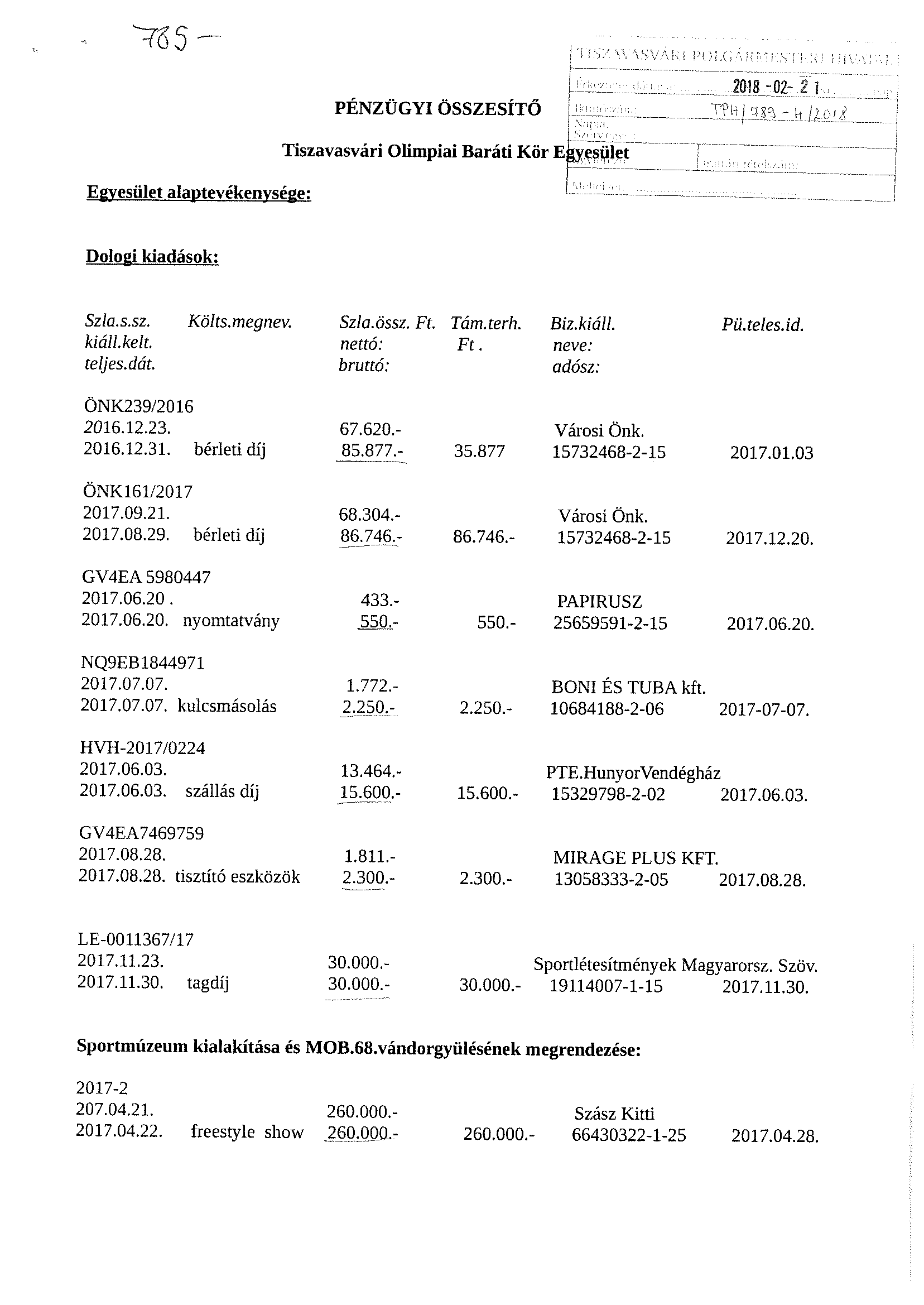 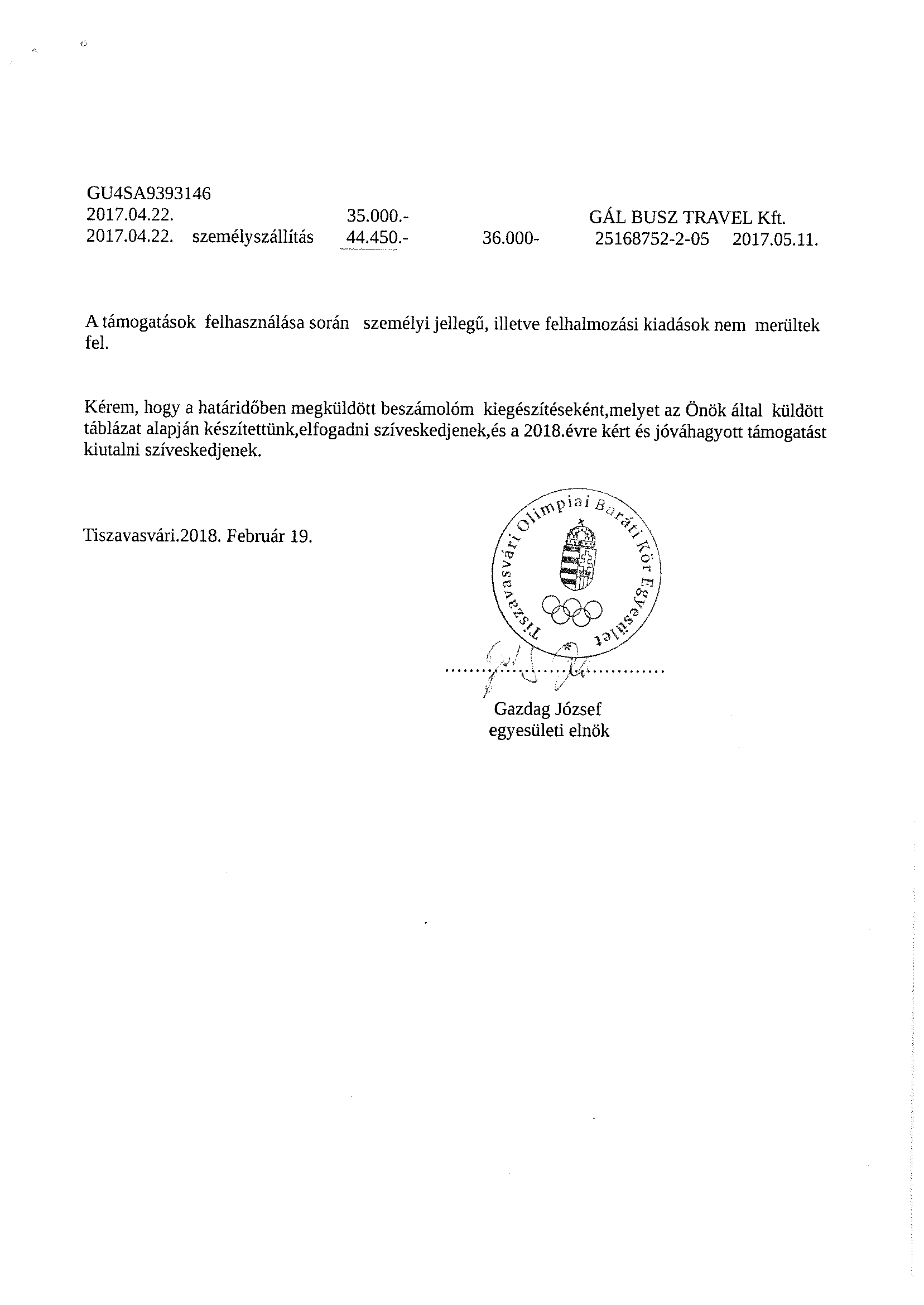 